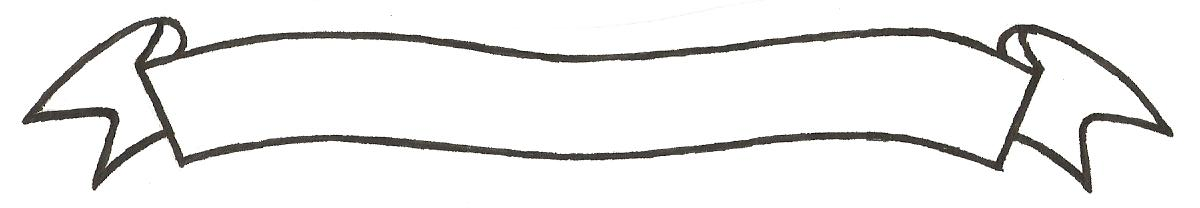 MERU UNIVERSITY OF SCIENCE AND TECHNOLOGYP.O. Box 972-60200 – Meru-Kenya. Tel: 020-2069349, 061-2309217. 064-30320 Cell phone: +254 712524293, +254 789151411 Fax: 064-30321Website: www.must.ac.ke  Email: info@must.ac.ke    University Examinations 2016/2017THIRD YEAR, FIRST SEMESTER EXAMINATION FOR THE DEGREE OF BACHELOR OF FOOD SCIENCE AND NUTRITION, BACHELOR OF HUMAN NUTRITION AND DIETETICS.AFN 3303: NUTRITION IN DISEASES MANAGEMENTDATE: DECEMBER, 2016                                                                          TIME: 2 HOURSINSTRUCTIONS: -	Answer question one and any other two questionsQUESTION ONE (30 MARKS)Discuss the four important physiologic functions of electrolytes.		 (4 marks)Explain the causes that would lead to;					(6 marks)Metabolic acidosisMetabolic alkalosis Describe the mechanism by which calcium homeostasis is maintained when calcium intake is inadequate.								 (2 marks)(i) Differentiate between enteral and parenteral nutrition.			 (2 marks)(ii) Describe two conditions where you would recommend using (i) enteral nutrition (ii) parenteral nutrition.								 (6 marks)Discuss causes of lactose maldigestion and lactose intolerance.		(2 marks)Describe how you would treat a mild case of hypoglycaemia.		 (2 marks)Describe two activities carried out in each of the four phases of nutrition care process.											 (4 marks)Explain complications leading to malnutrition in HIV/AIDs patients.	(2 marks)QUESTION TWO (20 MARKS)Discuss three factors that contribute to malnutrition that is common in chronic alcoholics with liver disease.								 (6 marks)Outline eight possible abnormal clinical findings expected in liver disease explaining the reasons for each abnormality.							(8 marks)Describe three nutrition interventions you can implement in management of liver disease.											 (6 marks)QUESTION THREE (20 MARKS)Nia is a 47 year old woman diagnosed with type 2 diabetes.  She has been working as a secretary for the last 20 years.  She is 40% over her ideal body weight.Discuss in detail four possible risk factors that contributed to Nia’s condition.												(4 marks)Outline four symptoms Nia could be experiencing arising from her condition.												(4 marks)Explain three complications that would arise from uncontrolled blood glucose.												(6 marks)Come up with an intervention plan for nutritional management of Nia’s current condition											(6 marks)QUESTION FOUR (20 MARKS)Discuss the following cardiovascular diseases(i) 	Heart attack (myocardial infection) (ii) 	AtheroscerosisCongestive heart failure stroke Use the following sub-topics:Definition of each disease above							 (1 mark each)Causes of each disease above							 (2 marks each)Define the following terms							(3 marks)BradycardiaTachycardiaFibrillationDiscuss the advantages of recommending high density lipoprotein (HDL) over low density lipoprotein (LDL) in management of cardiovascular diseases 	(5 marks)